Letter of the Week Schedule  2019-2020DateLetterSight WordsDateLetterSight Words9/9-9/13Aaa, an, and1/27Jjfour, five, six9/116Ttthe, that2/3Vvseven, eight, nine, ten9/23Ppyes, no2/10Lllook, little, love9/30Cccan, you2/17Rrran, ride10/7 Fffor2/24Uuup, down10/14ReviewTeachers’ Convention3/2Wwwe, will10/21Iiit, is, in3/9Zzred, blue, yellow10/28Bbbig, small3/16Yyorange, green, purple11/4Mmme, my3/23Qqbrown, black11/11Hhhe, she, has3/30Xxwho11/18Dddo, did4/13Long awhat11/25ReviewThanksgiving4/20Long ewhen, where, why12/2Ooto, of, on5/4Long i12/9Sssaid, see5/4Long o12/16Gggo, get5/11Long u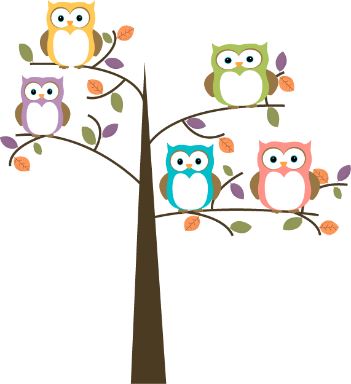 1/6Kklike, make1/13Nnnot, new1/20Eeone, two, three